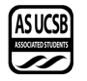 Senate AgendaAssociated Students5 January 2022Zoom Minutes/Actions recorded by: Maggie BoyleCALL TO ORDER by Bee Schaefer, INTERNAL VICE PRESIDENT  at 6:32PMA) MEETING BUSINESSA-1) Roll CallBee Schaefer (IVP)Out of these senators I will message if Not reaching quorum Meeting hasn’t been called to order Go into a 10 minute recess Senator Johnson is now here, so we meet quorum now A-2) Excused Absences  Senator Castillo from 6:30 pm to 8:30 pm Senator Stankiewicz for the entire meeting Senator Wang until 8:00 pm Senator Hannah Lee the entire meetingMOTION/SECOND: Gonzalez/JohnsonMotion language: motion to bundle and approve all excused absencesACTION: Vote: CONSENT   Vote Taken:  6:53 PMMOTION/SECOND: Gonzalez/EnglerMotion language: motion to excuse Senator Johnson at 7PMACTION: Vote: CONSENT   Vote Taken:  6:54 PMMOTION/SECOND: Gonzalez/RutenburgMotion language: motion to excuse Senator C. Lee for the entire meetingACTION: Vote: CONSENT   Vote Taken:  6:57 PMMOTION/SECOND: Gonzalez/EnglerMotion language: motion to excuse April Zhang until 9:30PMACTION: Vote: CONSENT   Vote Taken:  6:58 PMMOTION/SECOND: Johnson/EnglerMotion language: motion to suspend orders of the day and move into appointments ACTION: Vote: CONSENT   Vote Taken:  6:58 PM*Moved back at 7:04PM*Our quorum of our senate is now officially 12 not 13A-3) Acceptance of ProxiesB) External ReportsB-1) Chancellor’s Representative-B-2) UCPD Representative-B-3) GSA Representative-B-4) University Center Governance Board Representative-B-5) IVCSD Representative- C) New BusinessFall 2021 Honoraria Additions Bee Schaefer (IVP)This is a forum of two members whose honoraria wasn’t included in the email vote, their names weren’t exported over for some reasonThis is something that is on the agenda for you all to approveGonzalezFor these honoraria additions they were probably just not included in the excel sheet there were others as well, after our first initial conversation with honoraria committee those not translated through the spreadsheet would be able to apply to retroactive honoraria IVPI can provide clarificationDid not make it as if someone emailed me directly and I spoke with admin and they did have a confirmation code if I didn’t get an email specifically stating they had an issueRetroactive honoraria is open today, have to email me and then I have to verify with admin that it is a system glitchMOTION/SECOND: Bongard/RamirezMotion language: motion to bundle and approve the Fall 2021 honoraria additionsACTION: Vote: CONSENT   Vote Taken:  7:11 PM010422-32 Resolution to Call for Transparency in School Closure and Return to CampusGjerde-MerkelGjerdeWrote resolution the day we got the email from chancellor yangEstablishes that it is the formal opinion that online learning is inadequate Students were kept out of the loop what metrics could have prompt our Daily nexus reported on school closure than hearing from the chancellor Clearer timeline for return to campusThis is a consumer rights issue, a student’s rights issuesMerkelGot information about our remote instruction after we paid for this quarterTold we could return in two weeksNo clear guidelines to testing and suchAs students we deserve more guidelines to when we will returnThis is not just we want to be in a classroom but it is also a safety thing We deserve more transparencyMOTION/SECOND: Liebetrau/RutenburgMotion language: motion to move Resolution to Call for Transparency in School Closure and Return to CampusACTION: Vote: CONSENT   Vote Taken:  7:16 PM010422-33 Resolution to Expand the Senate Appointment Ad Hoc CommitteeEngler-GonzalezD) PUBLIC FORUM-Benise LimonCALPIRG FALL UPDATEStudent run activist orgAble to educate 5,000 students combat climate change switching to 1000% clean energyTransitioning 100% public transportation clean energyLast quarter 1200 students pledged to support usProtect the Chumash marine sanctuary E) Acceptance of AgendaMOTION/SECOND: Engler/ChowMotion language: motion to introduce the Resolution to Expand the Senate Appointment Ad Hoc CommitteeACTION: Vote: CONSENT   Vote Taken:  7:19 PM010422-33 Resolution to Expand the Senate Appointment Ad Hoc CommitteeEngler-GonzalezEnglerWe had a resignation of Taylor Tait since we have this committee already this is to expand to fill the vacancyAnd if this happens again, we would like to be able to have a full senateGonzalezEnsure if any other potential vacancy happens during winter quarter to automatically have it in respect to policies to take on initiative to secure that vacancyMOTION/SECOND: Khobian/ZahabiMotion language: motion to suspend orders of the day and move into new business to add the Resolution to Expand the Senate Appointment Ad Hoc Committee into immediate considerationGonzalez Point of parliamentary procedure First accept the agenda and then suspend orders of the dayIVPSenator Khobian can you amend your motionMOTION/SECOND: Khobian/GonzalezMotion language: motion to amend my previous motion and motion to accept the agendaACTION: Vote: CONSENT   Vote Taken:  7:27 PMMOTION/SECOND: Bongard/RamirezMotion language: motion to suspend orders of the day and move into new business to add the Resolution to Expand the Senate Appointment Ad Hoc Committee into immediate considerationACTION: Vote: CONSENT   Vote Taken:  7:28 PM*Moved here 8:14*MOTION/SECOND: Gonzalez/BongardMotion language: motion to resume orders of the day and enter action itemsACTION: Vote: CONSENT   Vote Taken:  7:30 PMMOTION/SECOND: Gonzalez/BongardMotion language: motion to accept the following changes made in the working group for the Resolution to Expand the Senate Appointment Ad Hoc CommitteeACTION: Vote: CONSENT   Vote Taken:  8:16 PMFor full changes, see Exhibit AMOTION/SECOND: Gonzalez/BongardMotion language: motion to resume orders of the day and enter immediate considerationACTION: Vote: CONSENT   Vote Taken:  8:16 PM*Moved here at 8:58PM*MOTION/SECOND: Gonzalez/LiebetrauMotion language: motion to add the appointment of Senator Bongard as Vice Chair to the Senate Appointment Ad Hoc CommitteeACTION: Vote: CONSENT   Vote Taken:  8:58 PMMOTION/SECOND: Gonzalez/LiebetrauMotion language: motion to resume orders of the day and enter appointmentsACTION: Vote: CONSENT   Vote Taken:  8:59 PMF) Consent Calendar-   G) Action ItemsG-1) Immediate Consideration010422-32 Resolution to Call for Transparency in School Closure and Return to CampusGjerde-MerkelMOTION/SECOND: Rutenburg/BongardMotion language: motion to pass the Resolution to Call for Transparency in School Closure and Return to CampusKhobian Reserve my right: I love this resolution I agree personally I think we need transparency can we have an open conversation on anything else instead of making a resolution to talk more openly with the school to ensure we will go back to school in two weeks, as a senate together is there anything that we can get those numbers to get us back in classMOTION/SECOND: Khobian/BongardMotion language: motion to have a discussion about the Resolution to Call for Transparency in School Closure and Return to CampusGjerdeWanna echo that comment first when I was writing this Limited powers that we have as a senate and in this situationThe resolved section there is specific call for a meeting, that was what we can do, My idea passing this resolution and then sending out to administration who is making these decisionsAlong with resolution to establish a committee, I would be more than happy to talk about that as well, There are limited powers we have this is a good step, having communication between senate and administrators MerkelCochair of basic needs and we have done a lot with talking about housing an dormsCouple of ways we can goIVPInformation aware of, covid response team, chancellor and vice chancellor asking for more transparencyEcho demands of adminI can speak on behalf of the senate to administrationAmplifies the leadership of the senateActionable steps that execs can use to strengthen our argument as we pressure admin to be more transparentThey have been working with GeoCastilloNot sure what has been discussedBring up is in the legal code the AS Assembly every single person involved in ASViewpoints that arent  necessarily exhibited in the senate itselfIf we convene the AS Assembly it would be impactful for everyone to have a say to have their moment in front of adminHow poorly the administration has dealt with the pandemicBring that as another suggestionIVPProvide insight on the as assemblyMarisela MarquezNot since pandemicIt can be brought togetherThere could be a townhall There have been a couple on this topicOne coming up between office of president and administrationAnother forum, it is definitely doableOn this topic the university is within the scope of the state of California and the county health department is the one that sets these rules Translation in policy is more what you are asking about, method used could be a townhallIssue is that it is the 5th a supposedly goes back like next week and the timing might be an issue GjerdePoint of clarification: This wasn’t made by any county this was a per UC decision and it is it January 17th MariselaCounty health is who the university is responsible toThe policy is the university comes up withIt is layeredThat is what was discussed at the last execs meetingACTION: Vote: CONSENT   Vote Taken:  7:28 PMMOTION/SECOND: Zahabi/KhobiamMotion language: motion to resume orders of the dayACTION: Vote: CONSENT   Vote Taken:  7:48 PMGonzalezReiterate it is a great bill I would like to say that this is inconsistent with previous bills we have passed with structure, this did happen in the past, this is outdated and not fully filled out and may be pertained voidable, motion to table this resolution for one week to fix all clerical and structural errorsIVPYou’re correct GjerdeThat was confusing I heard it was not compatible with as legal codeIVPIt was in September or mid-October passed a legislation that required a format for legislation, consistent with legal code, it doesn’t follow the formatting, Times New Roman, margins, and all that. If those were smaller changes we can do it within the meeting since it is time sensitiveElaborated upon or organized I was having trouble following those pointsMOTION/SECOND: Khobian/CastilloMotion language: motion to enter a working group to amend the Resolution to Call for Transparency in School Closure and Return to Campus with the aforementioned changesACTION: Vote: CONSENT   Vote Taken:  7:53 PMGjerdePoint of clarification What were the exact formatting issuesMOTION/SECOND: Gonzalez/KhobianMotion language: motion to go into a 5 minute recessACTION: Vote: CONSENT   Vote Taken:  7:57 PMCastilloWith regards to making a change like that it is more substantial in the same work group or will they need to bring it back next weekMariselaSomething tabled for a week because it was submitted by the authors And a question about the bill type because as and the senate doesn’t have any control so it would make it more positionalIVPCalls on our associate director to do something and if you think that would take time could send it to internal affairs committee, there is a lot we have to considerMerkelWe want to keep it positional this is time sensitive if this continues to be an issue another resolution can be written as directionalFor the sake of time keep it as positionalMOTION/SECOND: Gonzalez/CastilloMotion language: motion to exit and resume orders of the dayACTION: Vote: CONSENT   Vote Taken:  8:10 PMMOTION/SECOND: Gonzalez/KhobianMotion language: motion to suspend orders of the day and go back into acceptance of the agendaACTION: Vote: CONSENT   Vote Taken:  8:14 PMMOTION/SECOND: Khobian/GonzalezMotion language: motion to pass a Resolution to Call for Transparency in School Closure and Return to CampusACTION: Vote: CONSENT   Vote Taken:  8:17 PM010422-33 Resolution to Expand the Senate Appointment Ad Hoc CommitteeEngler-GonzalezMOTION/SECOND: Khobian/BongardMotion language: motion to pass a Resolution to Expand the Senate Appointment Ad Hoc CommitteeObjection to call to question by Senator CastilloCastilloThis resolution wasn’t included in the folderWait I think I am looking at the first one sent out, never mindRescinded objection to call to questionACTION: Vote: CONSENT   Vote Taken:  8:19 PMG-2)Old Business-       H) Recess-I) ASUCSB ReportsI-1) Administrative Committees-I-2) Boards and Commissions-I-3) Unit Reports-I-4) President’s Cabinet Report -I-5) Executive Director’s Report-Marisela MarquezGreat to see you all it feels like it has been a monthMy resolution for you all is to meet you all in person to do a potluck or teach you all to make tamales or eat tamales togetherLot of things have happened during our time since we have been togetherAll addressed the largest which is the method we are gathering to the major campus has changed abruptlyKronos crashedPaying everyone appropriately has been really hardWe did have to go back to shared electronic documents this is a huge shiftThere are people who we are still trying to pay because their time records were up to dateThere are folks being paid everyone will be paidYou all are our liaisons if anyone is feeling they need additional support there are support systems the financial crisis response team and AS emergency loans , and EOP grants, the largest lesson here is when Kronos comes back we will use it just that all records need to be updated on a daily Kronos doesn’t have a timeline for when they will be back online, they are a whole other vender, not a department, they are an outside entityWe are posting information on this on our AS websiteThere are lots of new bits of information so if you go there will be things relevant to winter 2022Personnel searches5 searches all concluded with exception of the bike ship lead mechanic finalists this week interviewsRest have completed interview processBringing to you as appointments KCSB engineer, student legal service advisor, garden coordinator, recycling coordinatorAS budget cycle begins this month, they are all receiving their budget packets this month, if you would like me to invite a staff member to help yall, let me know how I can helpIn your inboxes now, mostly provided by Anjum, Infrastructural issues, a lot of folks are remote, we will continue to update people on our homepage for you allAware of restrictions are followed in all as spaces, we need to wear masks, take survey, be vaccinated, all covid mitigations. Shared to not have probably any indoor events with more than 25 peopleMeeting on zoom is safest way of meetingTicket office and bike ship security cameras, couple of incidents that have happened, to have security from a distanceSeeking agreement from pardall center governance board. PMHC met to talk about collaboration mental health first aid position or trainer on how to provide mental health first aid and extending that to faculty staff and studentsServe with office of black student development search committee those positions have been filledIVPInvite someone to come to speak about the budget hearings?Marisela ResponseYes I can do thatI-6) Executive Officers’ Report -      President      Internal Vice President Bee SchaeferRemote instruction the entire month of January senate will be conducted via zoom, unless said otherwiseTime given to provide a safe space if possibleStill want to have a senate retreat whether it be onlineHonoraria approved by committee, has been awarded, checks are ready for pickup Please tell your BCUs they are ready for pick up in the AS Ticket Office Email as-requestions@ucsb.edu if they want their check mailed to themOne-on-one’s scheduling, want to make them mandatoryMonday and Thursday and Friday 12PM-3PM by appointmentYehuda Jian sent an email to you all to get your office hours for the quarter you have until week 3 to submit thoseIf you need help and assistanceNever be afraid to come with any issue Get connected with your BCUs and make sure to be aware of the meeting timesLenient with honoraria committee last quarter. We will be abiding by the policies nowSenate training deadline postponed until week 2 of winter quarter, wouldn’t mind extending that deadline keep that in your radar Transparency and accountability is important when rewarding honoraria to make sure it is equitable      External Vice President of Local Affairs      External Vice President of Statewide Affairs      Student Advocate GeneralI-7) Senator Representative Reports-GonzalezSenate website did a mass update, last week, if you want to add something appointment links anything like that please let me know so I can add it Committees such as internal affairs I added a page for them in the senate website there were some interference with basic needs not sure who is the head or chairs of basic needsIf you would like an online presence I can do that for basic needsSenate ad hoc committee started interviews this week so far they are going well, with new resolution we will be looking for a candidate to fill vacancy of college of letters and science seatSending out an email to committee members to see if there are available time to discuss candidates for this weekMerkelI’m the chair for basic needs if I can respond to you later about adding a web pageGonzalez ResponseYesIVPCan u clarify about the processGonzalez ResponseTwo deadlines, early submission and general submission, interview candidates no deadline guarantees priority, this was just made for efficiency IVPUpdates in the minutes of the committee like the timelines and the processes is that something you think the committee can do?Gonzalez ResponseYes I-8) Administrative Reports-J) Committee ReportsJ-1) Standing Committee on Finance and Business-IVPF&B did meet yesterdayAwarded over $200 Had about 3 public forum speakersRutenburgMember of the committeeLast meeting we awarded like a total of $500New members joined the committeeMeet this quarter Mondays on zoom 4PMJ-2) Standing Committee on External Affairs-WangStill have not decided the meeting time yet I believe it should be next week sometimeJ-3) Standing Committee on Internal Affairs-GonzalezStill in process of finding a meeting timeJ-4) Standing Committee on Basic Needs-MerkelTrying to find new meeting timeLast quarter we did a survey for people in hotels, acting on those needs this quarterJ-5) Group Project and other Temporary Committee Reports- K) Minutes and Allocations:K-1) Senate Minutes 	    	12/22MOTION/SECOND: Gonzalez/LiebetrauMotion language: motion to approve the 12/22 Senate minutesACTION: Vote: CONSENT   Vote Taken:  8:55 PMK-2) Administrative Committees MinutesK-3) BCU MinutesEJA 01/03 EAB 01/03 CAB 01/03 ASPB 01/03MOTION/SECOND: Bongard/LiebetrauMotion language: motion to bundle and approve all BCU minutesACTION: Vote: CONSENT   Vote Taken:  8:10 PMK-4) Standing Committee Minutes	L-1 ) Appointments*Moved here at 6:59PM*Office of the Student Advocate General Appointment of Joshua Garcia as Head of Staff Judicial Council Appointment of Andy Knox as Judicial Council Member Appointment of Hudson Pollack as Judicial Council Member Pardall Center Governance Board Appointment of Nhung Tran as Chair Appointment of Maria Hernandez Lopez as Representative at Large Appointment of Sarah Martinez as Representative at Large Senate Resignation of Taylor Tait as Letters and Science Senator IVPImportant to accept this now to meet quorumMOTION/SECOND: Gonzalez/JohnsonMotion language: motion to approve the resignation of Taylor Tait as Letters and Science SenatorMariselaImportant for the chair aren’t you below quorumIVP Quorum is 13GonzalezBut we excused senator Johnson at 7pmIVPBut Johnson is still present and we still have quorumHolly MayesI still only count 12 even with Senator JohnsonSenator Zahabi arrived to the meeting, fulfilling quorumACTION: Vote: CONSENT   Vote Taken:  7:03 PMMOTION/SECOND: Gonzalez/ZahabiMotion language: motion to resume orders of the dayACTION: Vote: CONSENT   Vote Taken:  7:03 PMFinance and Business Standing Committee Resignation of Shreya Shantharaj as Financial OfficerMOTION/SECOND: Gonzalez/WangMotion language: motion to suspend orders of the day and move into acceptance of the agendaACTION: Vote: CONSENT   Vote Taken:  8:57 PMSenate Ad Hoc Appointment CommitteeAppointment of Senator Bongard as Vice ChairMoved here at 8:59PMGonzalezReserve my right and point of clarificationThe Office of the Student Advocate General haven’t had a resignation of the Head of Staff soMOTION/SECOND: Gonzalez/CastilloMotion language: motion to postpone the Office of the Student Advocate General appointment for one weekACTION: Vote: CONSENT   Vote Taken:  8:10 PMMOTION/SECOND: Gonzalez/CastilloMotion language: motion to bundle and approve the Pardall Center Governance Board appointmentsACTION: Vote: CONSENT   Vote Taken:  9:01 PMMOTION/SECOND: Gonzalez/EnglerMotion language: motion to approve the resignation of Shreya Shantharaj as Financial OfficerACTION: Vote: CONSENT   Vote Taken:  9:02 PMGonzalezReserve my right These are nomination for judicial council in the past last senate or previous senates they usually have the members MOTION/SECOND: Gonzalez/RamirezMotion language: motion to table the Judicial Council appointments for one weekACTION: Vote: CONSENT   Vote Taken:  9:04 PMMOTION/SECOND: Castillo/GonzalezMotion language: motion to approve the appointment of Senator Bongard as Vice Chair for the Senate Appointment Ad Hoc CommitteeGonzalezPoint of discussion In the procedures have been not in accordance of my interpretation of legal code, they ratified it for efficiency recognize that on one of the agendas, I did miss label the last resolution for the ad hoc committee which expanded it to include a vice chair so we can go back today for the numbering error we can do it in the next meeting or do it now, it is a number changeDoes the numbering affect the validity of the resolution it would be correcting it for the resolution?Marisela ResponseSomething the senate make sure it is correct in the record but it doesn’t affect the implementation only affects it if it isnt correctedIVPCan do it next meeting like at the beginning of itACTION: Vote: CONSENT   Vote Taken:  9:08 PMM) Discussion ItemsN) RemarksCastilloWhen I objected to the second resolution in the I objected because it wasn’t included in the additions packet, I have the original one downloaded the legislation wasn’t included in the additions packet either I am bringing it up now I can’t site specific things that folders arent complete. Make sure the packet is complete.IVPIt is my responsibility however this legislation it had been put on it prior to acceptance of the agenda my deadline for legislation for Sunday at 11:59PM and Tuesday at 11:59PM for additions. Highly encourage senators to please get it to me as soon as possible. CastilloAccept non time sensitive should wait until next week, GonzalezThere are times where legislation needs to bring up during the senate meeting, cannot be passed conditionally IVP- Return to campus survey from the office of the student advocate generalO) AdjournmentMOTION/SECOND: Zahabi/EnglerMotion language: motion to adjourn the meeting at 9:26PMACTION: Vote: CONSENT   Vote Taken:  9:26 PMExhibit A:NameNote:absent (excused/notexcused)arrived late (time)departed early (time)proxy (full name)Name Note:absent (excused/notexcused)arrived late (time)departed early (time)proxy (full name)Jonathan AlbertsPresentAlexander LiebetrauPresentNicole BongardPresentAbigail MerkelPresentCesar CastilloAbsent (Excused from 6:30 to 8:30PM; Arrived at 7:35PM)Kian MirshokriPresentCassandra ChowPresentLuisa RamirezPresentEthan EnglerPresentErika RamosAbsentJamison EvansAbsentAvital RutenburgPresentDavid GjerdePresentHailey StankiewiczAbsent (Excused for the entire meeting)Jessy GonzalezPresentTaylor TaitAbsentBrieonni JohnsonPresentAijia WangAbsent (Excused until Megan KhobianPresentRanna ZahabiAbsent (Arrived at 7PM)Caria LeeAbsent (Excused for the entire meeting)April ZhangAbsent (Excused until 9:30PM; Arrived at 9:20PM)Hannah LeeAbsent (Excused for the entire meeting)